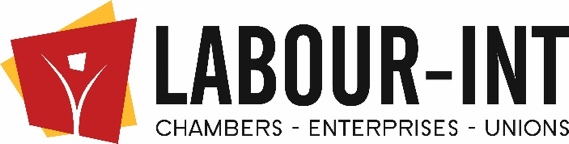 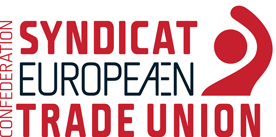 CONFÉRENCE FINALE LABOUR-INT« Intégration des migrants sur le marché du travail – Une approche multipartite »Vendredi 14 décembre 2018, 9.00 - 17.00Auditorium ITUH, Boulevard Roi Albert II 5,1210 Bruxelles, BelgiqueContexteLa forte augmentation des flux migratoires à destination de l’Europe, principalement composés de personnes cherchant une protection internationale, a rendu encore plus urgent le besoin de politiques d’intégration effectives et ciblées. Dans son Plan d’action pour l’intégration des ressortissants de pays tiers lancé en juin 2016, la Commission européenne s’engageait à davantage d’actions générales, mais aussi ciblées, pour soutenir l’intégration en matière de formation et d’emploi et dans la société en général de ressortissants de pays tiers récemment arrivés.Dans ce contexte, les partenaires économiques et sociaux européens (CES, BUSINESSEUROPE, CEEP, UEAPME et EUROCHAMBRES) se sont déclarés prêts à soutenir des actions contribuant à favoriser l’intégration des migrants sur le marché du travail. Lors du Sommet social tripartite de mars 2016, ils ont présenté une Déclaration commune sur la crise des réfugiés soulignant leur engagement et leur volonté à œuvrer avec les gouvernements et les autres parties prenantes à l’élaboration et au développement de politiques pour promouvoir l’intégration.Le projet « LABOUR-INT: Labour Market Integration of Migrants: A multi-stakeholder approach » (Intégration des migrants sur le marché du travail – Une approche multipartite) représente une première contribution concrète dans ce domaine.LABOUR-INT repose sur la coopération, l’engagement et le dialogue des partenaires économiques et sociaux en leur qualité d’acteurs clés du marché du travail qui se sont matérialisés par la signature d’Un partenariat européen pour l’intégration en décembre 2017. Ce partenariat définit les principes et engagements clés destinés à soutenir et à renforcer les possibilités offertes aux migrants d’intégrer le marché du travail européen.ObjectifsLa conférence a pour but de partager les résultats acquis après deux ans du projet LABOUR-INT à travers lequel le CEEP, la CES et EUROCHAMBRES – avec la participation et le soutien de plusieurs organisations nationales, européennes et internationales – ont plaidé pour une approche multipartite afin de déterminer des parcours d’intégration inclusifs des migrants sur le marché du travail européen. Cet événement donnera également aux participants une vue d’ensemble du contexte migratoire actuel en Europe et de l’intégration des migrants sur le marché du travail illustrée par une présentation de différentes actions pilotes nationales menées tout au long de la mise en œuvre du projet.PROJET DE PROGRAMMECONFÉRENCE FINALE LABOUR-INT« Intégration des migrants sur le marché du travail – Une approche multipartite »Vendredi 14 décembre 2018, 9.00 - 17.00Auditorium ITUH, Boulevard Roi Albert II 5,1210 Bruxelles, Belgique* A confirmerN’oubliez pas de tweeter !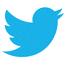 @etuc_ces @UnionMigrantNet            #LABOURINT8.30 – 9.00Enregistrement9.00 – 9.30Accueil des participants et remarques introductivesLuca VISENTINI, Secrétaire général, CESValeria RONZITTI, Secrétaire générale, CEEPArnaldo ABRUZZINI, CEO, EUROCHAMBRESIntégration des migrants sur le marché du travail : Planter le décorPrésidence : Carlotta ASTORI, Responsable de projet, CEEP9.30 – 10.00Partenariat pour l’intégration : Position de la Commission européenne et des partenaires économiques et sociaux européensLaura CORRADO, Chef d’unité, DG Migration et affaires intérieures, Commission européenne10.00 – 10.30LABOUR-INT : initiatives des partenaires économiques et sociaux européens en matière d’intégration des migrants sur le marché du travailPrésentation des objectifs, tâches et résultats du projet & vidéo LABOUR-INT, Mercedes MILETTI, Responsable de projet, CES10.30 – 10.45Débat et Questions/réponses10.45 – 11.15Pause-caféPrésentation des actions pilotes LABOUR-INTPrésidence : Cinzia SECHI, Conseillère principale, CES11.15 – 12.15Recettes d’intégration réussie de migrants sur le marché du travailAction pilote italienne - Maurizio BOVE, ANOLF Milano, Paolo MIRANDA, FISASCAT Cisl Milano Metropoli Action pilote belge – Didier PIRONET, CEPAG, et Charles-Antoine ALCOUFFE, Le Monde des Possibles12.15 – 12.30Débat et Questions/réponses12.30 – 14.00Pause-déjeuner14.00 – 14.45Recettes d’intégration réussie de migrants sur le marché du travailPrésidence: Birgit ARENS, Responsable de projet principale, EUROCHAMBRESAction pilote allemande 1 - Daniel WEBER, DGB BildungswerkAction pilote allemande 2 - Matthias BINDER, AgenturQ14.45 – 15.00Débat et Questions/réponses15.00 – 15.15Pause-café 15.15 – 16.15Table ronde : Pratiques UE réussies d’intégration sur le marché du travailPrésidence : N.NS'engager avec les employeurs pour le recrutement des réfugiés, Peter O’Sullivan*, HCRDe l’accueil au travail, Vania NEDELTCHEVA, EKA/UnionMigrantNet Procédures accélérées, Jeanette GRENFORS*, SALARVilles intégrant réfugiés et migrants par le travail, Salvatore SOFIA, EUROCITIESLivre de recettes pour l’intégration, David GNES, Caritas Europe16.15 – 16.30Débat et Questions/réponsesConclusions et actions pour le futur16.30 – 16.45Liina CARR, Secrétaire confédérale, CES17.00Clôture de la journée